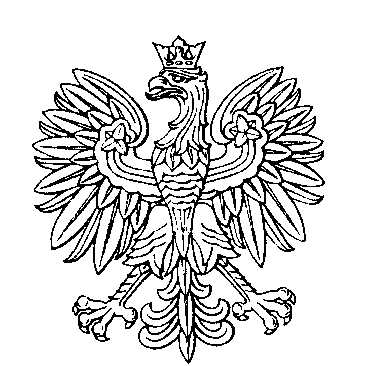 OBWODOWA KOMISJA WYBORCZA NR 1w gminie StrzelceOBWODOWA KOMISJA WYBORCZA NR 2w gminie StrzelceOBWODOWA KOMISJA WYBORCZA NR 3w gminie StrzelceOBWODOWA KOMISJA WYBORCZA NR 4w gminie StrzelceSKŁAD KOMISJI:Przewodniczący	Barbara Małgorzata KamińskaZastępca Przewodniczącego	Elżbieta Maria AdamczykCZŁONKOWIE:SKŁAD KOMISJI:Przewodniczący	Lidia Jolanta ŚliwickaZastępca Przewodniczącego	Agata WyganowskaCZŁONKOWIE:SKŁAD KOMISJI:Przewodniczący	Klaudia PietrzakZastępca Przewodniczącego	Joanna Krystyna JankowskaCZŁONKOWIE:SKŁAD KOMISJI:Przewodniczący	Wioleta MaćczakZastępca Przewodniczącego	Mateusz RybickiCZŁONKOWIE: